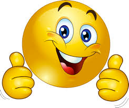 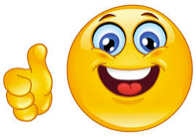 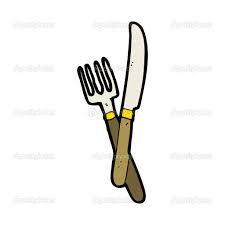 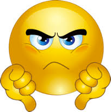 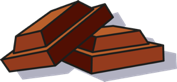 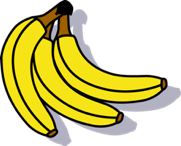 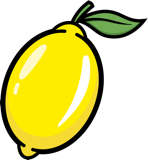 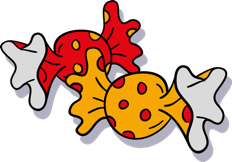 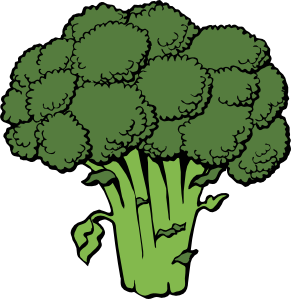 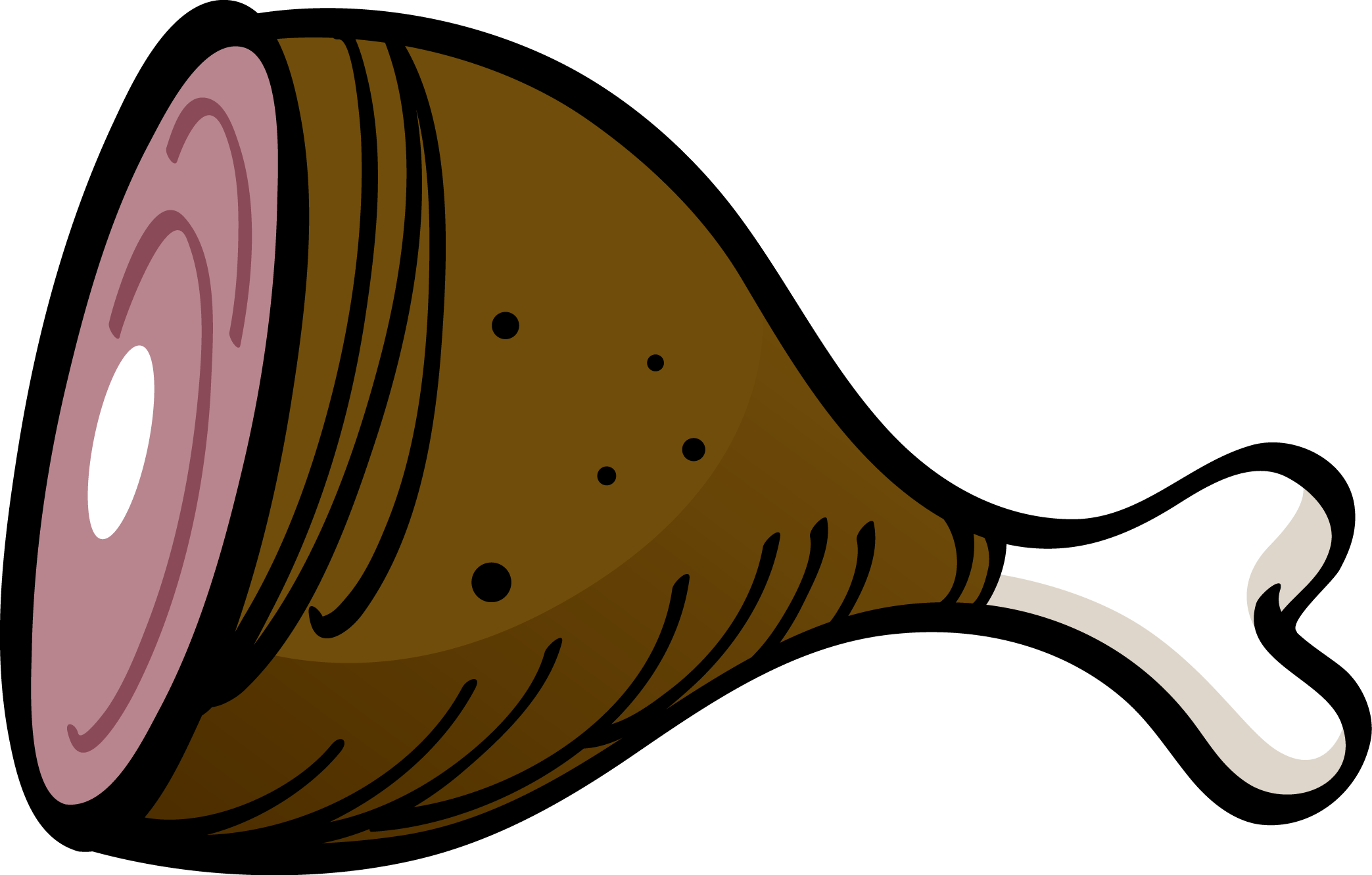 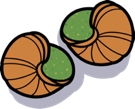 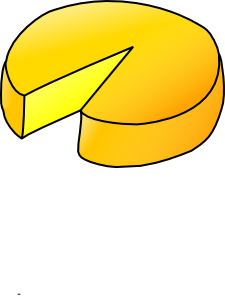 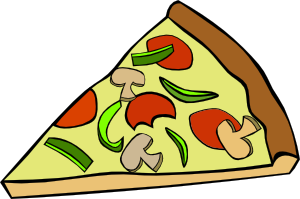 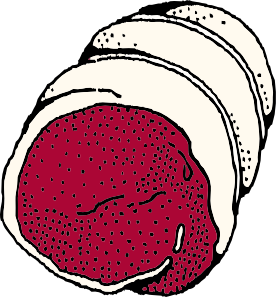 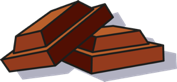 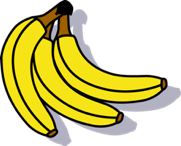 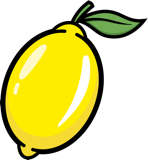 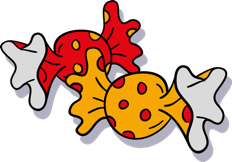 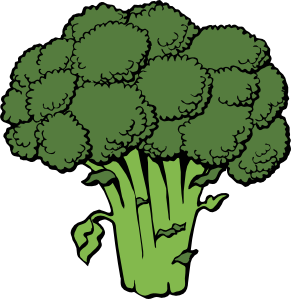 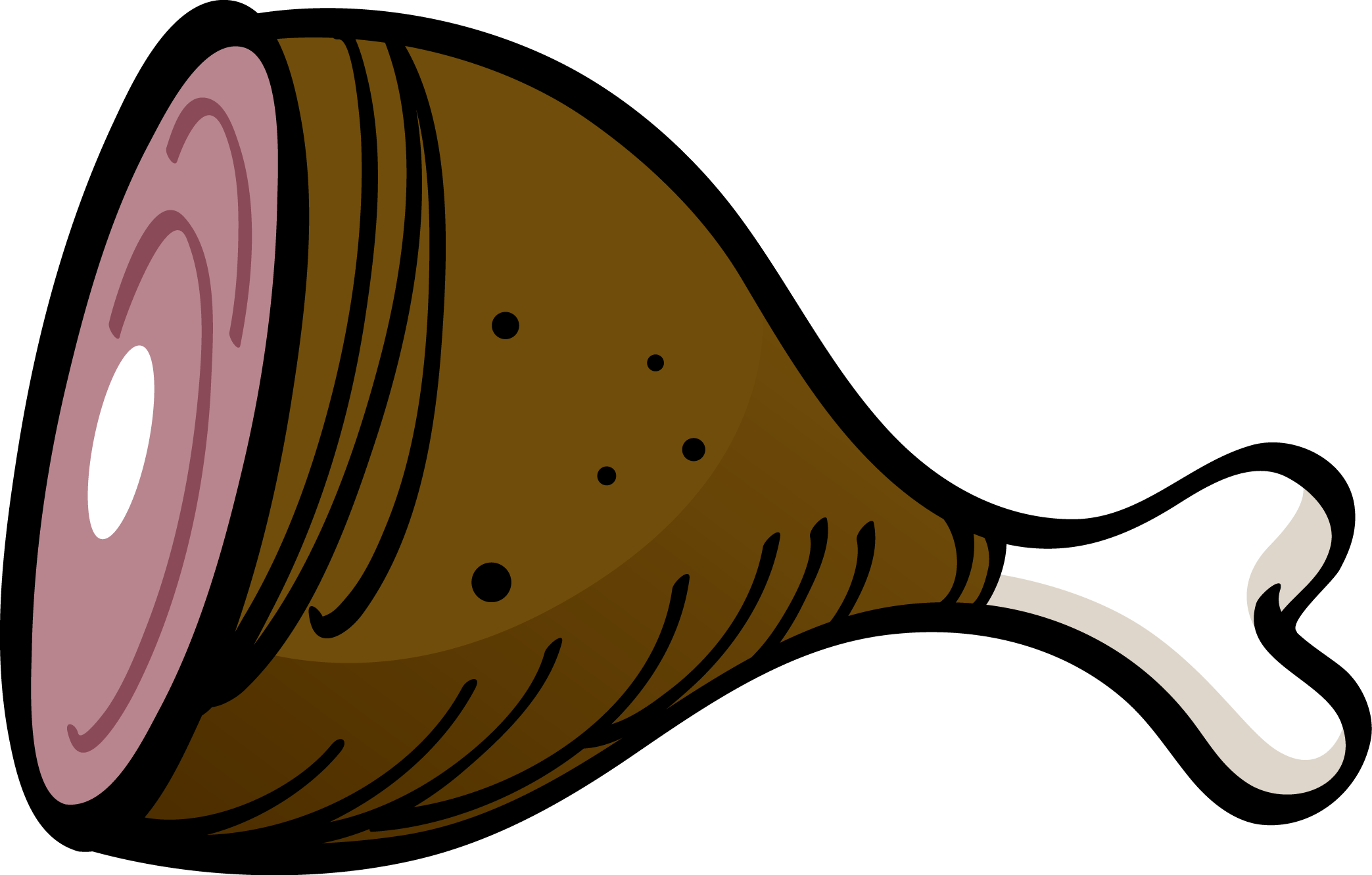 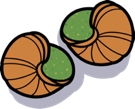 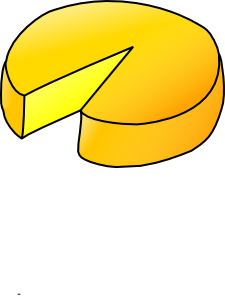 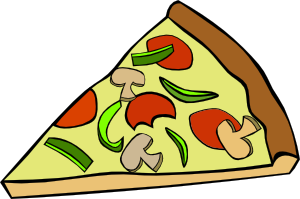 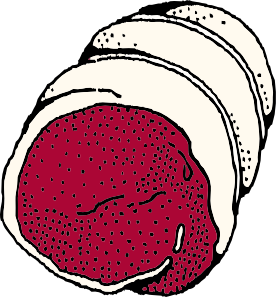 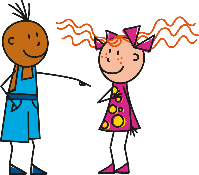 ?.???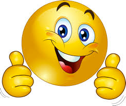 .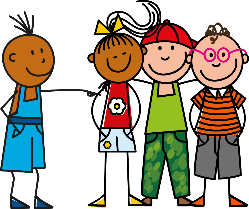 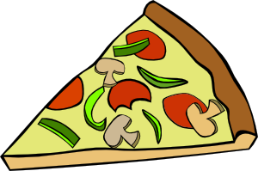 ?.??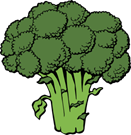 ?.?.?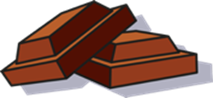 ??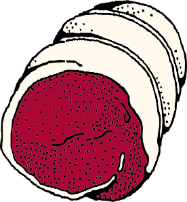 .